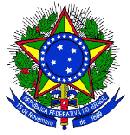 MINISTÉRIO DA EDUCAÇÃOINSTITUTO FEDERAL DO ESPÍRITO SANTOCAMPUS DE ALEGREROTEIRO DE PROJETO DE INTERVENÇÃO (INTEGRADOR) (Estágio III)1. Dados de Identificação1.1 Instituição: Nome da escola concedente de estágio1.1 Título do projeto:1.2 Tema ao qual se relaciona:1.3 Elaboradores: Nome(s) do/a(s) estagiário/a(s) envolvidos na elaboração e realização do projeto1.4 Orientador(a): Nome do(a) professor(a) supervisor(a) de estágio 2. Apresentação e justificativaElaborar uma síntese do que está sendo proposto, reforçando o local onde será executado o projeto. Explicitar as razões, motivos e importância do projeto, buscando fundamentar a proposta em bases teóricas que falam sobre a especificidade da temática. Esclarecer as motivações que levaram à escolha pela proposta, sejam elas pessoais ou institucionais. Indicar a relevância da intervenção para sua formação, para a instituição, para a profissão e para os cidadãos beneficiários. 3. Objetivos3.1 GeralO motivo maior da proposta ou projeto, podendo ser entendido como mudanças a longo prazo. 3.2 Específicos Aborda o propósito de intervenção, não sendo necessário descrever o que se pretende fazer, mas contemplando a nova situação que se deseja alcançar com a realidade do projeto – não confundir com atividades. 4. Público alvo Caracterizar quem são as pessoas ou os grupos de pessoas beneficiadas ou que participarão das atividades, mais especificamente aquelas que estarão envolvidas diretamente no contexto do objetivo geral.5. Metodologia de operacionalização Relacionar os procedimentos, ações, etapas de organização das tarefas, de modo a atingir os objetivos. 6. Recursos6.1 Recursos humanosPessoas a serem envolvidas na execução do projeto.6.2 Espaço físicoLocais e espaços necessários ao desenvolvimento do projeto (laboratório, pátio, sala de aula, etc.)6.3 Material Relacionar o material de consumo (papéis, canetas, pastas etc;), Permanentes (mesa, cadeiras, computador, telefone etc;) e/ou financeiros (custos estimados) para execução do projeto.7. Cronograma de execução Consiste em explicitar o tempo previsto para execução das atividades propostas (em tópicos ou em tabela).8. Critérios e instrumentos de avaliação Procedimentos adotados para avaliar se o projeto foi exequível, se os objetivos foram alcançados, se a metodologia contribuiu para atingir as metas, se houve envolvimento do público-alvo e da equipe. 9. Referências bibliográficasConsiste em listar o referencial teórico que foi trabalhado no projeto.10. Apêndice:Tudo que é de autoria do aluno, ou seja, o que o aluno elaborou no e para o campo de estágio, exemplos: fotos, questionário, ofícios, cartas, convites, etc.